PARISH NEWS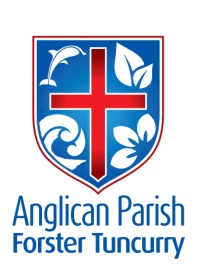                12th March 2017    SECOND SUNDAY IN LENTGod so loved the world that he gave his only Son, so that everyone who believes in him may not perish but may have eternal life.   John 3:16NOMINATIONS FOR PARISH COUNCILNomination forms are in the back of each church and when completed (you must be on the parish electoral roll) need to be given to any of our wardens Clive Davies (St Alban’s), Judy Hall (St Alban’s) or Kit Carson (St Paul’s)  or handed in to the Parish Office.  Parish Office Hours are 9am-12pm Monday to Thursday.  Alternatively please place completed forms in the pigeonhole outside the office.This is also the year to elect three representatives for Synod. Please prayerfully consider nominating.Nominations are also called for the Rector’s Incumbency Board representatives (3 needed plus 2 reserves).PARISH BARBECUE TODAYDon’t forget the Parish Barbecue today, Sunday 12th March, at 12 noon.  Bring your own steaks or sausages and have them expertly cooked by the Parish Chefs.  Or just bring your own sandwich and join in the fellowship!In Our Prayers:Our Parish:Our Indigenous sisters and brothersPlease continue to pray for  people with ongoing needs each day: If you would like to add someone to the Parish Prayer list, be sure to obtain permission from the person concerned and then contact the Parish Office.Our Diocese:Bishop Greg and Assistant Bishop PeterParishes of Charlestown and Cockle BayLocal communities and their leadersLakesGrammar Diocese of MelbourneThe World:Church in Maseno South and Maseno West , KenyaLiz Burns (CMS Tanzania)We commend to God’s keeping those who have recently died and we pray for those who mourn their passing.  We remember with thanks those whom we have loved whose anniversary occurs at this time: May Newton, Ivan Max Schodde, Barbara Conroy, and Nellie Avery.SAMARITANS FOR MARCHToiletries for any family member – mum, dad or the children.  The Samaritans are very grateful for all the donations of goods which our parish regularly makes.  Keep up the good work!AGM POSTPONEDThe Combined Parish Service and AGM have been postponed until Sunday, 26th March (9.30am).  CONTACT DETAILS Parish Priest:  		The Reverend Mark Harris		6555 4200					revmarkharris@icloud.com Priest in Local Mission	The Reverend Bill Green			6555 4200Parish Office:		St. Alban’s Anglican Church:		6555 4200  			info@forsteranglican.com Parish Secretary		Phillip Castle		         		0422 036 656Op Shop:		Head St Car park			6555 4267 			Enquiries: 				6555 4200Book Shop		bookshop@forsteranglican.com		6555 4272Parish Website: 		www.forsteranglican.com  Items for Parish News: Email: PN@forsteranglican.com or phone Janet 6554 5981 or parish office 6555 4200 by 12noon Wednesday.Our Bank Details: BSB: 705 077 Account: 00040071Acc Name: Anglican Parish of Forster/TuncurryMARCH MISSION - BCAOur Mission for March is to support the work of the Bush Church Aid Society (BCA) and is also BCA BOX OPENING TIME.  Please return your boxes to Suellen for counting and processing.  If you are not at present and would like to support the Bush Church Aid on a regular basis, please contact Suellen for a box. Also used stamps are sent to BCA.  Suellen Belton - BCA Box Secretary - 6554 8264AGM PAPERSThe AGM reports are available at the back of each church. Please read these carefully. Questions about these need to be in writing and left at the Parish office or directed to secretary@forsteranglican.com by 19th March, 2017.COURTHOUSE ROSTER22nd March		Frances McPherson & Bev Christiansen5th April		Marge Cooper & Beryl AllenOP SHOP STAFF MEETINGThere will be a meeting for all Op Shop volunteers on Wednesday, 15th March, at 4.00pm in St Alban’s Hall.  All who work (or have worked) in the Op Shop are welcome, so come along for a chat and a cup of tea.  List at shop or phone Heather 6557-5454 or Janet 6554-5981.SOMETHING SPECIAL CHRISTIAN BOOKSHOPVolunteers are urgently needed to work in the bookshop - on Thursday mornings particularly.  Help on a fortnightly basis would be appreciated if weekly help is not possible.  The bookshop is open Monday to Friday, 9 – 12 and between services on Sundays.  Please contact Deborah Laurie on 0402-359-780 if you can help.  MEN’S DINNERNext Men’s Dinner is Tuesday 4th April 2017 at St. Alban’s Hall Forster.  6.00pm for 6.30pm. $12 ph. Two course meal. Drinks available. Speaker: Judy Hall   Subject: Sailing to Antarctica.Lists at back of Forster & Tuncurry Churches or phone Clive Davies. 0412 653061.TEA, TOAST & THEOLOGYThis is a small informal group who meet weekly at St Alban’s each Wednesday from 8am-8.45am.  The topics that we discuss (over a hot cuppa and toast!) range widely depending on the interests of the group. Some of the topics that we have discussed recently include the following: prayer, divorce, trinity, how Rev. Mark prepares families for baptism, Anglican policy on marriage of homosexuals, the creed and how the liturgy for the church year is set.Why not come along and see if this group meets your needs?